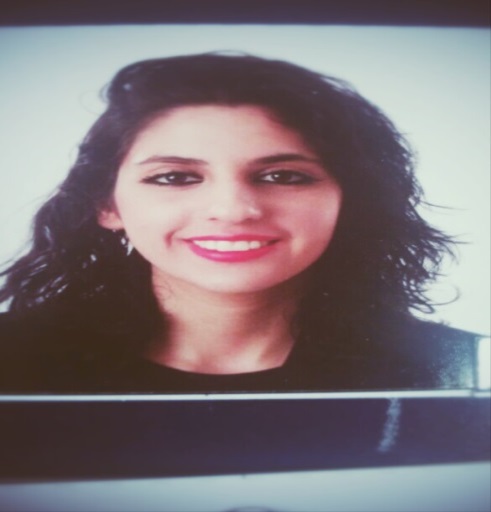 Ala UAE Experienced Sales and Admin ExecutiveAddress:			Dubai, United Arab EmiratesEmail:				ala.264394@2freemail.com  Languages:			English and Arabic Nationality:			AmericanMarital Status:			SingleAge / D.O.B.			25 / November 2, 1990Drivers’ Licence: 		U.S. Driver’s License Holder since Year 2009Welcome to my Profile!Aspiring Entry-Level Candidate Seeking an Assistant Administrative Job_

Objective
To be a part of a well-established company that will enhance my knowledge and capabilities for the improvement of my professionalism as well as the firm’s interest.A dedicated, a motivated, and a self-learner candidate seeking a sales representative/associate job with a strong commitment and passion utilizing entry-level background experience working as a part of a team in a busy office environment. Devoted and focused Customer Service Representative who excels at prioritizing, finishing multiple tasks at once and following through to achieve goals and finish all responsibilities; seeking a role of increased accountability. Profile SummaryReliable and hard-working and works to meet all the needs to become a successful representative for the company. Committed to help the company grow by developing creative ideas; supportive of managers and colleagues. Exceptional experience and proven accomplishment in helping company growth development and solving any issue as well as having good team work skill. Have decent communication skills, and approachable; able to establish good working relationships witha variety of different people.Education/qualifications
M.B.A. in Human Resource ManagementCapella University						Fall 2015-
TEFL/TESOL Certification 					(Grade: A1) International TEFL 								Academy, Chicago, IL, March 2013Bachelors' Degree Integrative Studies, Elementary Education (GPA: 3.27) George Mason University                                                      Fairfax, VA, August 2013
Associate Degree, Business Admin.(GPA: 3.4) 
NOVA, Annandale, VA 					NOVA, VA, August 2011
Related Courses:OPERATIONS MANAGEMENT COURSE(OM 301)PRINCIPLES OF MARKETING COURSE (MKTG 301)PRINCIPLES OF MANAGEMENT COURSE (MGMT 301)				Course Descriptions: Operations Management Course (OM 301):Examines an organization’s operations, including design, management and improvement processes, projects and supply chains, in both product and service environments. Uses analytical models to support key planning and control activities.						Principles of Marketing Course (MKTG 301):Examines marketing principles and practices for analyzing, creating, delivering, capturing, and communicating value to customers. Principles of Management Course (MGMT 301):Examines managerial work under range of business models and rapidly changing business conditions. Managerial functions and activities including planning, organizing, balancing conflicting demands, leading and controlling are examined in depth and in context of current organizational examples. Strengths Microsoft Office Proficiency Operating Systems: Windows XP, NT, 2000UNIX Applications: Word Perfect, MicrosoftWord/Office, PowerPoint, Smart BoardDatabases: Microsoft Access, Internet BrowsingThorough Attention to DetailResults-OrientedSelf-DirectedProfessional and MatureStrong Problem SolverStrong Interpersonal SkillsUnderstands GrammarProfessional ExperienceExecutive Secretary/Sales Coordinator/HR AssistantSwiss Perfume Company F.Z.E. – Industrial ZoneOctober 2015 – PresentLocation: U.A.E., Hamriyah Free Zone, SharjahJob Responsibilities / Descriptions:HR/ Admin Work / Basic PRO Work:Conducting InterviewsHandling HR Forms: Record Maintenance, PayrollsNew Hire Application ProcessNew Employee OrientationClerical SupportFile Auditing Direct Work with the Company’s C.O.O., and C.E.O.:Complete all tasks asked from the C.O.O. or the C.E.O., such as:Filing, Organizing, Preparing, Emailing, Conducting Phone Calls, Arranging Meetings With theClients, Communicating With All the ClientsMeeting Up With the Day-to-day TasksSales Coordinator:Sales SupportCompleting all of the Sales Quotations for the Perfumes Orders Maintain Sales RecordsArrange for the Production and Supporting MaterialOrder Satisfaction: Input Orders to the Company’s Computer System / Ensure that Orders are Processed in Line with the Customers’ Delivery RequirementsTeacher:Gar-Field High SchoolSeptember 2013 – July 2014Location: U.S.A., Woodbridge, VAPhone Number to Contact: +1 703-730-7031H&M Sales Associate/RepresentativeJanuary 2010 - August 2011Location: U.S.A., Fairfax, VAPhone Number to Contact: +1 703-934-7061Job Responsibilities / Descriptions:Team Work on Project Completions and Company DevelopmentManage All Tasks Customer Service RepresentativeMulti-Tasking, Completing More than One Task at a TimeMajor on Time ManagementOffice Secretary, Arab-American Translation 
May 2008 - August 2009Location: U.S.A., Falls Church, VAJob Responsibilities / Descriptions:Work in a Busy Work Office and Be Able to Manage all Task Requirements Needed and Complete all on TimeCreating and Adapting New Project Development IdeasWell-organized Structural, Administrative, and Systematic SkillsBasic Translation for Any DocumentsKey Competencies U.S. Citizen (Nationality: American) 
Bilingual: Fluent in English and Arabic (Native Language: English)
Excellent time management, presentation, and verbal/ written communication skills
Ability to learn quickly
Strong work ethics and ability to multi-task while maintaining a high-level of productivity
Experienced in successfully working in team work
Excellent spelling, proofreading and computer skills ______________________________________________________________________________Key Competencies and Skills
1. Dean’s List
2. Recipient of numerous letters of applications from parents for dedication and efforts
3.Planned numerous extracurricular activities
4.President’s Letter from Barack Obama 2009
5. National Honor Society (High School)PERSONAL INFORMATION:__________________________________________________ Date of Birth :November 2, 1990  Age :25 Sex :FemaleDeclarationI hereby state that the above mentioned informationis true. If you give achance to me in your respected organization, I can demonstrate my skills and workmanship and I will be abenefit to your company.ALA Applicant